Mark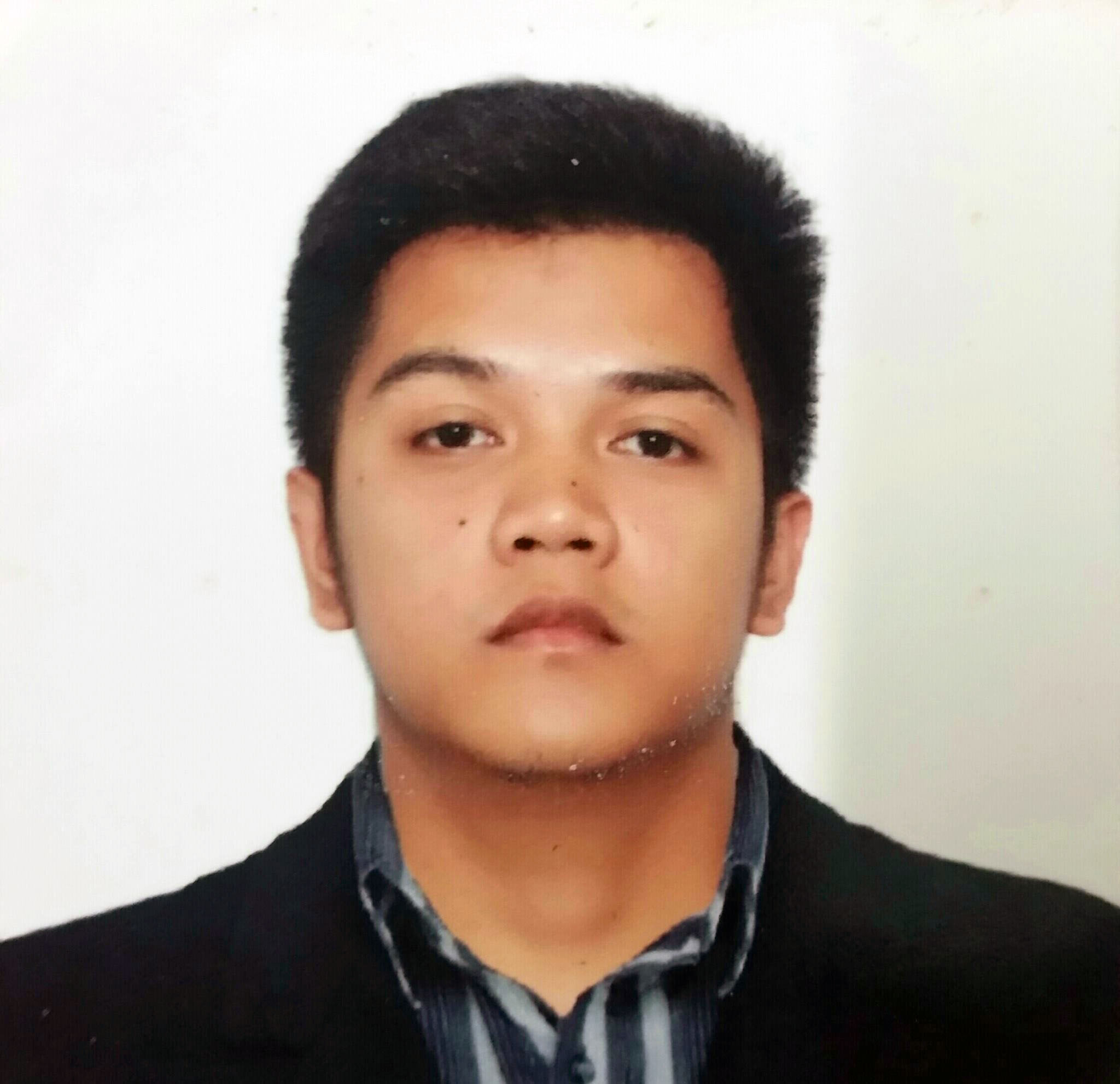 Mark.332406@2freemail.com  Al Rigga, Deira, Dubai, UAEJOB OBJECTIVES:To seek a position where I fully utilize my knowledge, skills and attitude.Technical capability through continuous training and education, to grow in my mind and in my heart WORKING EXPERIENCEOffice Clerk/ Computer Teacher/MIS CoordinatorCabanatuan City Christian InstituteJune 2014 – March 2016Tasks and accomplishments School Program documentationFiling of DocumentsTroubleshooting of computer Hardware and SoftwarePicture documentation of all events in the schoolSupreme Student Government AdviserIn-charge in the maintenance of Computer Laboratory Hardware and SoftwareCreating Microsoft Database of Books for the LibraryCreating Certificates for the Events in the SchoolON-THE-JOB TRAINING EXPERIENCEOn-The-Job Training 1 (250 Hours)Department of Education, Division of Nueva EcijaAccounting SectionDepEd Division of Nueva Ecija Old Capitol Compound, Cabanatuan City (3100), N.E. PhilippinesTASKS GIVEN DURING THE TRAINING: Clerical Work, Photographer and Photo-editingOn-The-Job Training 2 (250 Hours)Legal and Administrative DepartmentDepEd NCR Division of Pasig CityCaruncho Ave., San Nicolas, Pasig City PhilippinesMarch 2013 – May 2013TASKS GIVEN DURING THE TRAINING: Clerical Work, Created a simple database for employee’s leave recordAchievements:	Licence Professional TeacherEDUCATIONAL BACKGROUND:TERTIARY: Bachelor of Science in Information Technology Nueva Ecija University of Science and Technology Cabanatuan city, Nueva Ecija, Philippines June 2010- April 2014Post Graduate:18 Units of Professional Education SubjectsAraullo University, College of EducationCabanatuan City, Nueva Ecija, Philippines  SECONDARY: Philippine Statesman College Cabanatuan City, Nueva Ecija, PhilippinesJune 2006- April 2010SEMINARS ATTENDED:Cybercrime Law and Ethics for IT ProfessionalsAuditorium, NEUST Main Campus, Sumacab Este, Cabanatuan CityNovember 22, 201211th Philippine Youth Congress on Information TechnologySMX Convention Center, Pasay CitySeptember 19, 201316th Annual Leadership Training Seminar: Leadership Challenges Towards PAVREA (Poverty Alleviation, Violence Reduction, and Environmental Aggradations)NEUST, Sumacab Campus June 28-30, 2013.This is IT: Mindset of Successful IT ProfessionalsAuditorium, NEUST Main Campus, Sumacab Este, Cabanatuan CityFebruary 21, 2014Virtualization of Data CentersSubic Bay Exhibition and Convention Center, Subic Bay Freeport ZoneDecember 10, 2013Skills and Abilities:Computer literateEfficient with Microsoft Office 2003 / 2007 / 2010 / 2013 Application- Word, Excel and, PowerPoint, Access, PublisherTyping (average: 30 - 45 words per minute)Video editing with PowerDirector 9 and 10Basic Photo Editing in Photoshop CCBasic UML diagramBasic MY SQL DatabasesPersonal Data:Age 				:		23 years old Date of Birth 			:		December 19, 1993Place of Birth 			:		Cabanatuan City, Nueva Ecija, PhilippinesSex				:	 	Male 	Civil Status			:		Single Citizenship			:		FilipinoReligion 			:		Catholic	Weight 			:		75 KgHeight 				:		5’6Visa Status			:		Tourist Visa    -   Expiration 02/06/2017I hereby certify that the above information given is true and correct.